  Strongsville Boosters Meeting 1.8.24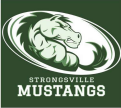 Call to OrderPresident’s Report - Rick SchulzMental Health Sports Mastery and Psychology AB initiatives2024/2025 AB Board MembersVice President Report – Jason TrusnikWinter Sports Media Guide Locker Room update and next stepsTreasurer Report – Kristin CaldwellFinancial Summary (see Treasurer Reports on Boosters website)Membership Update (Sarah/Kristin)Up to 292 membersLooking for new swag ideas for next yearFundraiser Chair Report – Kristin Elbert / Cherise Fisher ReynoldsNight at the Races – Feb 3rd 2024 Michaud’sVolunteersCan sign-up using the link on the Boosters siteBooze can be dropped off at one of three locations or the main office.  Mark which team it is from.Sponsorship Report – Keith GarnerNAR SponsorshipsAthletic Director Report – Denny Ziegler/Jason KepplerTeam updates Middle School Liaison Report – Tony CarrosselliaCoaches or Delegate Team Update ReportsVolunteer Opportunities – Sign up geniusCall for open items, unfinished business, questionsDoes the school or any teams own an archway or something the hockey team could use?Keppler will work w/ hockey to explore options for 1/27